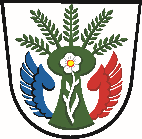 Plán rozvoje sportu obce Vrbátkyna období 2022–2026Zastupitelstvo obce Vrbátky schválilo  Plán rozvoje sportu obce Vrbátky na období 2022-2026 dne …………………., číslo usnesení……..ObsahÚvodCharakteristika obce VrbátkySoučasný stav sportovišť na území obce Vrbátky a jejích místních částí Duban a ŠtětovicStrategické cíle a priority v oblasti sportu na obecní úrovni, podpora sportuFinancování sportu v obci VrbátkyZávěrÚvodStrategický plán rozvoje sportu v obci Vrbátky je zpracován na základě požadavků zákona č. 115/2001 Sb., o podpoře sportu, ve znění pozdějších předpisů. Cílem předkládaného dokumentu je maximálně podpořit sport v obci Vrbátky pro co nejširší skupinu obyvatel a současně zajistit a stanovit způsob financování podpory sportu v obci Vrbátky. Dle zákona č.115/2001 Sb. o podpoře sportu obce ve své samostatné působnosti vytváří podmínky pro sport:zabezpečují rozvoj sportu pro všechny věkové kategorie obyvatel, včetně postižených nebo hendikepovaných občanůpodílejí se na přípravě sportovně talentovaných občanůzajišťují výstavbu, rekonstrukce, udržování a provozování sportovních zařízeníkontrolují účelné využívání svých sportovních zařízenízabezpečují finanční podporu sportuObec Vrbátky neměla v minulém období zpracovaný Plán rozvoje sportu a při podpoře sportu v obci sloužil jako výchozí podklad strategický rozvojový dokument Program rozvoje Obce Vrbátky na období 2016–2022.Neexistence plánu sportu obci neumožňovalo čerpat finanční prostředky od některých poskytovatelů např. Národní sportovní agentury.Plán rozvoje sportu obsahuje zejména vymezení oblastí podpory sportu, stanovení priorit v jednotlivých oblastech podpory sportu a opatření k zajištění dostupnosti sportu pro všechny občany obce. Strategický dokument obsahuje seznam projektů, které plánuje obec v určeném období postupně realizovat.Charakteristika obce VrbátkyObec Vrbátky leží v hanácké rovině Olomouckém kraji přibližně 8 km od Statutárního města Prostějova a 15 km od krajského města Olomouc. Obec Vrbátky tvoří tři místní části: Vrbátky, Dubany a Štětovice. Katastrální území obce Vrbátky včetně jejích místních částí má rozlohu 13,26 km2 a leží v nadmořské výšce 213 m n m. První písemná zmínka o obci pochází z roku 1359.Obec Vrbátky má výhodnou polohu v blízkosti dvou větších měst, která jsou dobře dopravně dostupná a nabízejí dostatek pracovních příležitostí pro obyvatele obce.Základní údaje:Vývoj počtu obyvatel:V obci je občanům k dispozici úplná občanský vybavenost, jako jsou:Základní škola a mateřská škola, školní vývařovna. Budovy základních škol se nachází ve všech místních částech obce Vrbátky, samozřejmostí je dovoz obědů z místní vývařovny do školních budov ve Štětovicích a DubanechOrdinace praktické lékařky, ordinace lékařky pro děti a dorost, ordinace zubního lékařePobočka České pošty s.p.Knihovny ve všech místních částech obce. Zde funguje pravidelná výměna knižního fondu mezi jednotlivými knihovnamiDům pro seniory s pečovatelskou službouSportovní hala se zázemím pro sportující veřejnost a školní mládežBudova centra volného času pro pořádání volnočasových aktivit občanůVíceúčelová hřiště s umělým povrchem a travnatým povrchemVenkovní work-outová hřištěDětská hřiště V Obci Vrbátky je zřízena Kulturní komise, která zajišťuje bohatý a pestrý kulturní život občanům, napříč všemi věkovými kategoriemi. Při své činnosti spolupracuje Kulturní komise s Centrem volného času, které bylo založeno pro aktivní vyplnění volného času dětí.Velmi aktivní je také Klub seniorů, který pořádá akce pro starší generaci obyvatel obce.Dlouholetou tradici má sbor dobrovolných hasičů, který se významnou měrou podílí na organizování volnočasových aktivit. Součástí SDH je Kroužek mladých hasičů, který připravuje děti od předškolních let na členství ve sboru hasičů. Současný stav sportovišť na území obce Vrbátky a jejích místních částí Duban a ŠtětovicObec Vrbátky ve své samostatné působnosti a ve svém územním obvodu dohlíží a pečuje o vytváření podmínek pro rozvoj sportu, v souladu s místními zvyklostmi.Politika zaměřená na sport v obci Vrbátky vychází z potřeb obce a jejích občanů a odvíjí se od kulturních a historických tradic území. Obec se spolupodílí na financování sportu, kontroluje efektivnost vynaložených veřejných zdrojů na sportovní odvětví a koordinuje činnost sportovních subjektů v obci.V obci se nachází základní a mateřská škola, a proto je velký důraz kladen na možnost věnovat se sportu nebo nějaké volnočasové aktivitě, především pro děti. Je důležité naučit děti sportovat a trávit svůj volný čas aktivně, k tomu je zapotřebí odpovídající sportovní a volnočasová infrastruktura.V Obci Vrbátky a jejích místních částech se nachází tyto objekty a prostranství k využití pro aktivní trávení volného času:VrbátkyMultifunkční hřiště „U Plaviska“, historicky zde bylo hřiště vždy. Nachází se zde hřiště pro míčové hry, jako malá kopaná, nohejbal, volejbal. Tato hřiště jsou vybudována s umělým povrchem. Dále pak asfaltová plocha, kterou lze v zimním období využít pro výrobu přírodního ledu a travnatá dráha včetně překážek, pro nácvik požárního sportu. Součástí areálu je dětské hřiště s dominantním lanovým prvkem a hracími prvky pro předškolní děti. Součástí hřiště je zázemí v podobě šaten a sociálního zařízení pro sportovce. Hřiště má stanoveného správce, který zajišťuje rezervace a dodržování provozního řádu.Hřiště „Na Mačkalově“, hřiště vzniklo po masívní výstavbě rodinných domů v 70. letech, kdy v této lokalitě bylo postaveno mnoho rodinných domů. Plocha hřiště má asfaltový povrch. Hřiště je v zimním období využíváno jako plocha pro výrobu přírodního ledu. Dále jsou zde umístěny workoutové prvky, lanové hřiště a hrací prvky pro předškolní děti.Sportovní hala byla postavena v roce 2020 a umožňuje provozování sportů jako je florbal, futsal, volejbal, basketbal, badminton, tenis. V prvním patře haly je plně vybavená posilovna, kde mohou zájemci cvičit pod dohledem profesionálního trenéra. V dopoledních hodinách je sportovní hala využívána základní školou pro potřeby výuky tělesné výchovy. V odpoledních hodinách sportovní hala slouží široké veřejnosti a jako zázemí sportovních kroužků např. florbal nebo tenis.Psí cvičiště bylo vybudováno mezi Vrbátkami a místní částí Štětovice. Nabízí travnatou plochu a je na ní umístěno několik druhů překážek pro kynologický výcvik psů.  ŠtětoviceHřiště v parku kromě asfaltové plochy nabízí i sestavu workoutových prvků a dále pak hrací prvky pro děti.Hřiště u mateřské školy ve Štětovicích je umístěno v zahradě MŠ a odpoledních hodinách je volně přístupné pro veřejnostDubanySportovní areál u sokolovny sestává z plochy s umělým povrchem pro hraní tenisu a dále pak z herních prvků pro děti (prolézačky, pískoviště, houpačky) Sokolské hřiště je v majetku TJ Sokol Dubany. Areál se skládá z travnaté plochy pro malou kopanou, hřiště pro plážový volejbal a zázemí pro sportovce včetně šaten a WC. Obec Vrbátky přispívá na údržbu a obnovu celého areálu. Hřiště a areál je využívaný širokou veřejností.Workoutové hřiště je umístěno v relaxační a oddechové zóně vedle hřbitova a je volně přístupné veřejnosti. Na hřišti jsou instalovány prvky pro cvičení a posilování vahou vlastního těla.Sokolovna je využívána jak pro pořádání kulturně společenských akcí, tak i pro volnočasové sportovní aktivity občanů jako volejbal, trénink sebeobrany, hodiny tancování, Zumba apod.
V dopoledních hodinách slouží prostory sokolovny žákům prvního stupně ZŠ pro výuku tělesné výchovy 	Na sportovištích Obce Vrbátky aktivně trénují jak místní, tak i „přespolní“ kluby a sdružení: Fotbalový klub FC Copa VrbátkyTělovýchovná jednota Sokol DubanyFlorbal FBC Playmakers ProstějovVolejbalový klub VK Vrbátky Volejbal Sexmeralda ProstějovVolejbal Bobínci OlomoucVolejbal Pískomil OlomoucTenisový kroužek – CVČ VrbátkyVolejbalový kroužek – CVČ VrbátkyCvičení jógyCvičení ženFutsalBadbintonSDH ŠtětoviceMimo organizované oddíly mnoho obyvatel Vrbátek sportuje individuálně.  Velká skupina místních obyvatel se také zapojuje do akce 4Drun, což je běžecký závod na 10km. Strategické cíle a priority v oblasti sportu na obecní úrovni, podpora sportu v Obci VrbátkyObec Vrbátky se snaží podporovat zájem všech obyvatel obce o sport a pohybové aktivity obecně. Základní cílovou skupinou tohoto zájmu jsou děti a mládež. Hlavním úkolem je nabídnout mládeži smysluplné využití volného času. Pomocí sportu lze do určité míry ovlivnit chování dětí a mládeže. Jedná se o výchovný prostředek a také nezanedbatelný socializační faktor v prevenci sociálně-patologických jevů v chování dětí a dospívající mládeže. Pohyb dětí je potřebný pro zdravý tělesný růst a psychický vývoj každého jedince.Priorita podpory sportu zahrnuje všechny věkové skupiny obyvatel, bez ohledu na věk nebo pohlaví. Cílem je dělat sport dostupnější pro všechny občany bez rozdílu, především otevírat možnosti sportu i pro ekonomicky slabší skupiny obyvatel. Nejde jen o ekonomicky slabší občany, ale také o handicapované či občany vyššího věku.Obec vytvořila a nadále vytváří a zlepšuje podmínky pro různé sporty a pohybové aktivity na území obce. Jde o udržování sportovní infrastruktury obce, budování a rozšiřování sportovišť, hřišť a míst pro aktivní odpočinek v obci a jejím bezprostředním okolí. Obec Vrbátky dlouhodobě chápe důležitost sportu a sportovní infrastruktury jako prostředek pro udržení zájmu o pohybové aktivity svých obyvatel. Podpora obce je tedy zaměřena zejména na:Podporu rozvoje sportovních klubů, kroužků a tělovýchovných jednotVytváření podmínek pro zvyšování členských základen v organizovaném sportuPodporu masových sportovních akcíVytváření podmínek pro využívání sportu v komunitním životěRozvíjení výkonnostního sportu u dětí a mládežePodporu výkonnostního sportu dospělýchObnovování a rozvíjení školní sportovní infrastrukturyNavyšování počtu sportovních aktivit ve školním prostředí Finanční podporu sportovních klubů a kroužků z rozpočtu obceJednoznačně lze říci, že největší slabinou v oblasti sportu v Obci Vrbátky je chybějící síť cyklostezek s možností napojení se na již vybudované cyklostezky v okolí měst Prostějova a Olomouce. Obec Vrbátky v následující letech plánuje provést odhlučnění sportovní haly ve Vrbátkách takovým způsobem, aby obyvatelé přilehlých nemovitostí nebyli rušeni hlukem vycházejícím z haly.Obec Vrbátky i v následujícím období bude opravovat a udržovat svá sportoviště a pořizovat nové vybavení a itinerář.  Financování sportu v obci VrbátkyZ veřejných rozpočtů jsou pro financování sportovních aktivit klíčové rozpočty obcí a měst. Úkolem státu je navýšit množství finančních prostředků na rozvoj sportu alespoň na takovou výši, jako se pohybuje v dalších státech EU. Hlavním cílem je snížit vysokou ekonomickou účast rodin a samotných sportovců a tím přiblížit možnost sportu co největší skupině obyvatelstva.Obec může čerpat podporu především ze státu prostřednictvím jednotlivých ministerstev, zejména Ministerstva školství, mládeže a tělovýchovy a také z dotačních programů Olomouckého kraje. Obec Vrbátky každoročně podává žádosti o dotace, jak na Ministerstvo pro místí rozvoj, Olomoucký kraj apod., aby získala finanční podporu pro své plánované akce a projekty.Obec Vrbátky podporuje sport a pohybové aktivity svých občanů těmito způsoby:Finančním příspěvkem z rozpočtu obce klubům a spolkům na jejich činnost formou dotací a darůPropagací sportovních akcíPomocí při pořádání sportovních akcíOrganizačním zajištěním sportovních aktivitPořádáním pohybových aktivit a událostí pro občanyÚdržbou stávajících sportovních zařízeníObec Vrbátky každoročně podporuje spolky finančními příspěvky na činnost a vybavení.Všechny plánované projekty i finanční náročnost je závislá na rozpočtu obce a také na tom, zda se obci podaří získat dotační prostředky na realizaci projektů.ZávěrNejvětšími přínosy sportu pro občany jsou vzniklá přátelství, sdílené prožitky, smysl pro odpovědnost a týmovou práci, patriotismus a smysl pro fair play. Dalšími přínosy sportu je udržování dobré fyzické kondice, prevence proti civilizačním chorobám a psychickým poruchám. S pomocí sportu dostává volný čas lidí aktivní podobu, řád a smysluplnost. Obec Vrbátky má příznivé podmínky pro vytvoření kvalitní a kapacitně dostačující sportovní infrastruktury, která bude dostupná pro občany všech věkových i sociálních skupin. Strategický dokument – Plán rozvoje sportu obce Vrbátky shrnuje možnosti sportu v obci. Plán rozvoje sportu obce Vrbátky je dokument, který může být průběžně aktualizován podle potřeb obce.NázevVrbátkyStatusobecPočet obyvatel k 1.1.20221 746počet obyvatel     0-15 let371počet obyvatel   16-60 let 974počet obyvatel nad 60 let401Adresa obecního úřaduVrbátky 41, 798 13 VrbátkyNUTS III ( kraj )OlomouckýObec s rozšířenou působnostíProstějovObec s pověřeným obecním úřademProstějov1.1.20211 737 obyvatel1.1.20201 740 obyvatel1.1.20191 723 obyvatel1.1.20181 724 obyvatel1.1.20171 708 obyvatel1.1.20161 713 obyvatel1.1.20151 726 obyvatel1.1.20141 701 obyvatel1.1.20131 691 obyvatel1.1.20121 677 obyvatel1.1.20111 678 obyvatel